REPUBLIKA HRVATSKA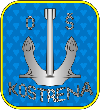 PRIMORSKO-GORANSKA ŽUPANIJA OSNOVNA ŠKOLA KOSTRENAŽuknica 1, 51221 KostrenaOIB: 78979031610Tel: 051/289-768; Fax: 051/289-769E-mail: ured@os-kostrena.skole.hrTemeljem Zakona o odgoju i obrazovanju u osnovnoj i srednjoj školi (NN br. 87/08, 86/09, 92/10, 105/10, 90/11, 5/12, 16/12, 86/12, 126/12, 94/13, 152/14, 7/17, 68/18, 98/19 i 64/20) i Pravilnika o načinu i postupku zapošljavanja (Klasa: 012-03/19-01/1, Urbroj: 2170-55-01-19-01 od 28.02.2019.) Osnovna škola Kostrena, Kostrena, Žuknica 1, zastupana po ravnateljici Adriani Glavan, dipl. teolog raspisuje dana 9. studenog 2020. godine   NATJEČAJza zapošljavanje stručnog suradnika- pedagogza stjecanje prvog radnog iskustva/pripravništvaUvjete za prijavu na ovaj natječaj ostvaruje: Nezaposlena osoba prijavljena u evidenciju nezaposlenih osoba u vremenu prije objave potrebe za radnikom, koja nema više od 6 mjeseci staža osiguranja u zvanju u obrazovnoj razini u kojoj se prvi put zapošljava.RADNO MJESTO:stručni suradnik –pedagog – 1 izvršitelj/icaKandidati moraju ispunjavati uvjete sukladno odredbi članka 105. st. 12. Zakona o odgoju i obrazovanju u osnovnoj i srednjoj školi (NN 87/08, 86/09, 92/10, 105/10, 90/11, 5/12, 16/12, 86/12, 126/12, 94/13, 152/14, 7/17, 68/18, 98/19, 64/20) ) i odredbi članka 29. Pravilnika o odgovarajućoj vrsti obrazovanja učitelja i stručnih suradnika u osnovnoj školi (NN 6/19,75/20):Poslove stručnog suradnika može obavljati osoba koja je završila diplomski sveučilišni studij odgovarajuće vrste i ima pedagoške kompetencije.Radni odnos u školi se ne može zasnovati s osobom za koju postoje zapreke iz članka 106. Zakona o odgoju i obrazovanju u osnovnoj i srednjoj školi (NN 87/08, 86/09, 92/10, 105/10, 90/11, 5/12, 16/12, 86/12, 126/12, 94/13, 152/14, 7/17, 68/18, 98/19, 64/20).Radni odnos se zasniva na određeno puno radno vrijeme u trajanju od 12 mjeseci.Kandidati koji ispunjavaju tražene uvjete dužni su uz prijavu dostaviti:životopispresliku dokaza o stečenoj stručnoj spremipresliku dokaza o državljanstvuuvjerenje da se protiv kandidata ne vodi kazneni postupak za kaznena djela za koja postoji zapreka za zasnivanje radnog odnosa u Školi sukladno odredbi članka 106. Zakona, ne starije od dana objave natječaja elektronički zapis o radnopravnom statusu ili potvrdu o podacima evidentiranim u matičnoj evidenciji Hrvatskog zavoda za mirovinsko osiguranje (e- radna knjižica), ne starije od 30 od dana objave natječajapotvrda o nezaposlenosti Hrvatskog zavoda za zapošljavanje, ne starije od 30 dana od dana objave natječajaPrilozi odnosno isprave se prilažu u neovjerenoj preslici, a prije izbora kandidat je dužan predočiti izvornik.Prijave na natječaj mogu dostaviti osobe oba spola. Prijava mora biti vlastoručno potpisana. U prijavi na natječaj kandidat je obavezan navesti adresu elektroničke pošte odnosno broj telefona putem koje/g će biti obaviješten o datumu i vremenu  postupka vrednovanja.Prijavom na natječaj kandidati daju privolu za obradu osobnih podataka navedenih u svim dostavljenim prilozima odnosno ispravama za potrebe provedbe natječajnog postupka.Kandidat/kinja koji/a može ostvariti pravo prednosti pri zapošljavanju prema članku 102. Zakona o hrvatskim braniteljima iz Domovinskog rata i članovima njihovih obitelji (NN 121/17, 98/19), članku 48. f Zakona o zaštiti vojnih i civilnih invalida rata (Narodne novine broj 33/92, 77/92, 27/93, 58/93, 2/94, 76/94, 108/95, 108/96, 82/01 i 103/03 i 148/13, 98/19) te članku 9. Zakona o profesionalnoj rehabilitaciji i zapošljavanju osoba s invaliditetom (NN 157/13, 152/14, 39/18, 32/20) dužan/a se je u prijavi na natječaj pozvati na to pravo te ima prednost u odnosu na ostale kandidate samo pod jednakim uvjetima.Pozivaju se osobe iz članka 102. stavka 1. - 3. Zakona o hrvatskim braniteljima iz domovinskog rata i članovima njihovih obitelji (NN 121/17, 98/19), da uz prijavu na natječaj dostave dokaze iz članka 103. stavka 1. Zakona o hrvatskim braniteljima iz domovinskog rata i članovima njihovih obitelji (NN 121/17, 98/19). Popis dokaza koji su potrebni za ostvarivanje prava prednosti pri zapošljavanju mogu se naći na poveznici Ministarstva hrvatskih branitelja:https://branitelji.gov.hr/UserDocsImages//NG/12%20Prosinac/Zapo%C5%A1ljavanje//Popis%20dokaza%20za%20ostvarivanje%20prava%20prednosti%20pri%20zapo%C5%A1ljavanju.pdfPozivaju se osobe koje ostvaruju pravo prednosti pri zapošljavanju na temelju odredbe članka 9. Zakona o profesionalnoj rehabilitaciji i zapošljavanju osoba s invaliditetom (NN 157/13, 152/14, 39/18, 32/20) da uz prijavu na natječaj dostave odgovarajuću javnu ispravu o invaliditetu na temelju koje se osoba može upisati u očevidnik zaposlenih osoba s invaliditetom, te dokaz iz kojeg je vidljivo na koji je način prestao radni odnos kod posljednjeg poslodavca (rješenje, ugovor, sporazum i sl.).Rok za podnošenje prijava je osam dana od dana objave natječaja na mrežnim stranicama Hrvatskog zavoda za zapošljavanje i mrežnim stranicama Škole.Prijave s dokazima o ispunjavanju uvjeta dostaviti isključivo poštom na adresu: Osnovna škola Kostrena, Žuknica 1, 51221 Kostrena, s naznakom:  ZA NATJEČAJ ZA RADNO MJESTO STRUČNI SURADNIK PEDAGOG - STJECANJE PRVOG RADNOG ISKUSTVA/PRIPRAVNIŠTVA.Nepotpune prijave i nepravovremene prijave neće se razmatrati, kao i prijave upućene elektroničkom poštom. Kandidatom prijavljenim na natječaj smatra se samo osoba koja ispunjava formalne uvjete iz natječaja te koja podnese vlastoručno potpisanu, pravodobnu i potpunu prijavu.Kandidati koji su pravodobno dostavili potpunu prijavu sa svim prilozima odnosno ispravama i ispunjavaju uvjete natječaja dužni su pristupiti vrednovanju prema odredbama Pravilnika o načinu i postupku zapošljavanja u Osnovnoj školi Kostrena: http://os-kostrena.skole.hr/skola/opci_akti_skole?news_hk=5535&news_id=1027&mshow=967#mod_newsKandidat koji ne pristupi vrednovanju smatra se da je odustao od prijave na natječaj i više se ne smatra kandidatom u natječajnom postupku.Povjerenstvo za vrednovanje kandidata (u nastavku teksta: Povjerenstvo) imenuje ravnateljica. Povjerenstvo utvrđuje listu kandidata prijavljenih na natječaj koji ispunjavaju formalne uvjete iz natječaja, a čije su prijave pravodobne, potpune i vlastoručno potpisane te kandidate s te liste upućuje u postupak vrednovanja radi utvrđivanja znanja, sposobnosti i vještina te rezultata u dosadašnjem radu.Područje provjere, odnosno vrednovanja, vrijeme i mjesto održavanja testiranja te pravni i drugi izvori za pripremu kandidata za testiranje biti će objavljeni na mrežnoj stranici škole: http://os-kostrena.skole.hr/ .O rezultatima javnog natječaja, kandidati će biti obaviješteni javnom objavom na mrežnoj stranici škole: http://os-kostrena.skole.hr/ u roku od 15 dana od potpisa ugovora o radu s izabranim kandidatom, odnosno od donošenja odluke o neizboru kandidata. Dostava svim kandidatima smatra se obavljenom istekom osmoga dana od dana objave rezultata ne mrežnoj stranici škole.KLASA: 112-07/20-04/7URBROJ: 2170-55-01-20-01Kostrena, 9. studenog 2020. godineRavnateljica:                                                                                               Adriana Glavan, dipl. teolog 